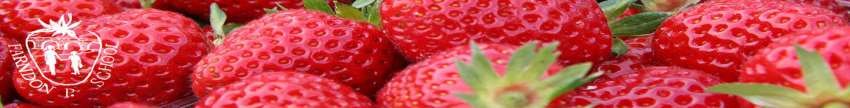 Home Learning due to isolation Home Learning due to isolation Pre-SchoolEYFSPre-SchoolEYFSWEEKLY READING TASKSWEEKLY SPELLING TASKSMonday Sing  5 Little Speckled FrogsMonday Can you write the first letter in your  name?Tuesday Sing 10 Green BottlesTuesday What’s the day of the week? Can you sing the days of the week song?Wednesday Sing The Grand Old Duke of YorkWednesday Can you make the s a t p I n m d sounds? Can you make these sounds like you are sad/happy/a robot/a ghost?Thursday Read a favourite book Thursday Can you write your name in shaving foam?Friday Sing the Wheels on the BusFriday Can you write you name outside with a stick?WEEKLY WRITING TASKSWEEKLY MATHS TASKSMonday Can you find five things that begin with a m?Monday Can you count 5 objects? Can  you count up and down to 5?Tuesday Can you read a rhyming book? Can you find words that rhyme with mat?Tuesday  Can you go on a shape hunt? Can you find a square a rectangle a circle and a triangle at home?Wednesday Can you make a birthday card for the next person in your family who has a birthday?Wednesday Can you write your numbers to 5?Thursday Can you draw your family? Can you put a m for Mummy or a d for Daddy?Thursday Can you match objects to numbers to 10?Friday Do you have a favourite toy? Can you paint or draw your favourite toy?Friday How tall are you? Can you build a tower taller than you? Can you build a short tower?LEARNING PROJECTS TO BE DONE THROUGHOUT THE WEEKLEARNING PROJECTS TO BE DONE THROUGHOUT THE WEEKWatch a Numberblocks clip each day at: BBC​ or ​CBeebies​.  Use this guide ​here​ to give you ideas on what to do with your children whilst watching an episode.Practise recognising amounts up to ​five​ or up to ​ten​ by playing these games. This can be done by reading a dice when playing board games, playing with cards, identifying how many food items on the plate etc.Sing Nursery Rhymes and songs together. Add in actions and change the words. Can children think of different rhyming words to add in? Repeat old favourites and learn new rhymes. Put on a show or performance​- Perform a story or song to your family. Plan out costumes, props. Children could make a show program.Watch a Numberblocks clip each day at: BBC​ or ​CBeebies​.  Use this guide ​here​ to give you ideas on what to do with your children whilst watching an episode.Practise recognising amounts up to ​five​ or up to ​ten​ by playing these games. This can be done by reading a dice when playing board games, playing with cards, identifying how many food items on the plate etc.Sing Nursery Rhymes and songs together. Add in actions and change the words. Can children think of different rhyming words to add in? Repeat old favourites and learn new rhymes. Put on a show or performance​- Perform a story or song to your family. Plan out costumes, props. Children could make a show program.STEM Learning Opportunities #sciencefromhomeSTEM Learning Opportunities #sciencefromhomeTake some ice outside, what happens to it through the day?What is the season? Can you look for clues? Look for changes as you walk around or check what you can find in the garden.Can you make a car move more quickly by changing the height of a ramp? What happens if you make the ramp covered in fabric? Does the car move more quickly or less quickly?Take some ice outside, what happens to it through the day?What is the season? Can you look for clues? Look for changes as you walk around or check what you can find in the garden.Can you make a car move more quickly by changing the height of a ramp? What happens if you make the ramp covered in fabric? Does the car move more quickly or less quickly?Additional learning resources parents may wish to engage withAdditional learning resources parents may wish to engage withJoin epic phonics for good games Join epic phonics for good games 